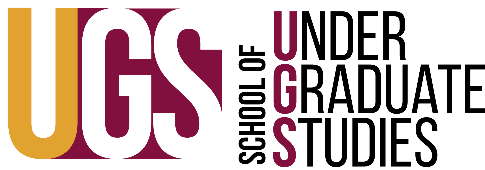 KERTAS KERJA UNTUK KELULUSANJAWATANKUASA EKSEKUTIFSEKOLAH PENGAJIAN PRASISWAZAH(UGS)NAMA PROGRAM :“BENGKEL/SEMINAR/AKTIVIT SECARA FIZIKAL”ANJURAN : KURSUS ...(KOD KURSUS)TARIKH :(PELAKSANAAN)UNIVERSITI TEKNOLOGI MALAYSIAKERTAS KERJA UNTUK KELULUSANJAWATANKUASA EKSEKUTIFSEKOLAH PENGAJIAN PRASISWAZAH(UGS)(NAMA PROGRAM SERVICE LEARNING) … SECARA FIZIKALTUJUAN Kertas kerja ini bertujuan untuk mendapatkan kelulusan Jawatankuasa Eksekutif Sekolah Pengajian Prasiswazah (UGS) untuk Nama Kursus (Kod Kursus) mengadakan “Nama Program ... Secara Fizikal” menggunakan peruntukan kewangan UGS.LATAR BELAKANG / PENGENALAN2.1		x2.2		x2.3		xOBJEKTIF3.1 	x3.2 	x3.3 	xJUSTIFIKASI PELAKSANAAN4.1		x4.2		x4.3		xBUTIRAN PELAKSANAANTarikh			:	xTempat			:	Nama Lokasi Program/ AktivitiKaedah			:	Bengkel/ Seminar/ Aktiviti FizikalKomuniti Sasaran		:	xSasaran Penglibatan	: 	(bilangan penyertaan yang disasarkan) orangAgensi Terlibat		:	xJawatankuasa Pelaksana	: 	(Bilangan Pelajar Kursus) orang					Senarai Jawatankuasa Pelaksana adalah seperti di LAMPIRAN AIMPAK / OUTCOME PELAKSANAAN6.1 	(Komuniti Sasar)6.2 	(Pelajar)6.3 	(Universiti / Pihak Berkaitan / Berkepentingan)IMPLIKASI KEWANGANSumber kewangan bagi melaksanakan Service Learning ini adalah di bawah Peruntukan Kewangan UGS dengan jumlah sebanyak RM X,XXX.00 sahaja. Butiran Belanjawan adalah seperti di LAMPIRAN B. PENUTUPJawatankuasa Eksekutif  UGS adalah dengan hormatnya dimohon untuk memperakukan kelulusan program dan peruntukan kewangan berkenaan pelaksanaan Service Learning ini.LAMPIRAN ASENARAI JAWATANKUASA PELAKSANA
(NAMA PROGRAM SERVICE LEARNING)Nama Kursus(Kod Kursus)LAMPIRAN BBELANJAWAN
(NAMA PROGRAM SERVICE LEARNING) Nama Kursus(Kod Kursus)KELULUSAN√PEMAKLUMANDisediakan oleh:Disemak oleh:Disokong oleh:TandatanganNama(Pelajar)(Pengajar)(Penyelaras Kluster)JawatanPengarah ProgramPengajar KursusPenyelaras KlusterTarikhJawatanJawatanNamaNama Pensyarah:Nama Penolong Pensyarah:Pengarah Program:Setiausaha:Bendahari:Jawatan Kuasa Teknikal:Jawatan Kuasa Teknikal:Jawatan Kuasa Teknikal:PendapatanPendapatanPerbelanjaanPerbelanjaanButiranJumlah (RM)ButiranJumlah (RM)Peruntukan UGSx,xxx.xxi.ii.iii.Jumlah Keseluruhanx,xxx.xxJumlah Keseluruhanx,xxx.xxDisediakan oleh,Disemak dan disokong oleh,Tandatangan : ……………………………...Tandatangan : ……………………………...Nama : ……………………………..............Nama* : …………………………................ Jawatan : Pengarah ProgramJawatan : Pengajar kursus* Penerima Pendahuluan / Bayaran Balik Wang